1) voll /2) weitgehend /3) ansatzweise /4) nichtDurchführung:MATERIAL: Lehrbuch 4. Jahrgang, Website Prof. Holzheu (http://holzheu-schule.jimdo.com/rwco-5-hta/)ERKLÄRUNG: Ich habe den Arbeitsauftrag verstanden.	 NAME:	 ________________________________FEEDBACK: 						 UNTERSCHRIFT:  _______________________________(Detail	)						 Wien, am ____________________________________Bilanzierung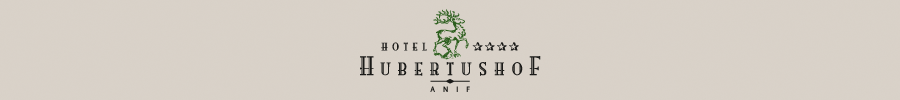 Das Hotel verfügt über eine besonders gute Auslastung und gilt als eines der traditionsreichsten Hotels im Raum Salzburg. Der neue Wellnessbereich ist nach den Regeln des Feng Shui eingerichtet und bietet Erholung auf höchstem Niveau.Da Hotel feierte im Jahr 2010 sein 25jähriges Jubiläum.Auszug aus der Saldenliste per 31.12.2010Aufgabenstellung: Bilden Sie sämtliche Buchungen, die im Zusammenhang mit dem Jahresabschluss per 31.12.2010 erforderlich sind.GebäudeAnlässlich des 25jährigen Firmenjubiläums wurde heuer am 14.12. der Dachboden in ein Wellnesscenter umgebaut und am 31.12.feierlich eröffnet. Die Rechnung des Baumeisters ist noch nicht verbucht und wird erst im Jänner von uns überwiesen:Der Anschaffungswert des alten Gebäudes beträgt 650.000,00 EUR.Die Gesamtnutzungsdauer beträgt 40 Jahre.Der Umbau ist auf die Restnutzungsdauer des alten Gebäudes abzuschreiben.Bis 1.1. des Abschlussjahres wurde das alte Gebäude schon 15 Jahre genutzt.MaschinenAlle Anlagengegenstände wurden beim Lieferanten Alfons GmbH (33031) gekauft. Vervollständigen Sie das Anlageverzeichnis im Lösungsteil per 31.12.2010.HotelbusAm 15.11. wurde der alte Hotelbus gegen einen neuen ausgetauscht. Der Tausch wurde noch nicht verbucht. Die Nutzungsdauer der LKWs ist einheitlich 5 Jahre.Der alte Hotelbus hatte einen Anschaffungswert von 34.500,00 EUR.Der Buchwert am 1.1. 2010 beträgt 17.250,-- EUR, Tauscherlös 13.000,00 EUR netto (Banküberweisung).Der neue Hotelbus hat einen Anschaffungswert von 38.700,00 EUR netto.Der Tausch wurde irrtümlich noch nicht verbucht!
Warenbewertung – Champagner und Lebensmittel Verkauft  wurden:10 Flaschen vom Anfangsbestand48 Flaschen vom Zukauf 4.5.201010 Flaschen vom Zukauf 1.7.201010 Flaschen vom Zukauf 1.10.2010Der Ist-Endbestand (Champagner) laut Inventur wurde wie folgt ermittelt: 2   Flaschen vom Zukauf vom 4.5.2010, 17 Flaschen vom Zukauf vom 1.7.2010.Der Preis am Bilanzstichtag beträgt 32,00 EUR.Endbestand laut Inventur an Lebensmittel: 1.234,00 EURRechnungsabgrenzungenLesezirkel Der Hubertus Hof hat bei Morawa einen Lesezirkel (Auswahl an Zeitungen und Zeitschriften) bestellt. Am 31.10.2010 wurden 330,00 EUR inkl. 10 % USt für sechs Monate im Voraus bezahlt und ordnungsgemäß verbucht.Gewährtes Darlehen Einem Direktvermarkter  von Bio-Fleisch wurde am 01.12.2010 ein Darlehen in der Höhe von 10.000,00 EUR gewährt. Das Darlehen wird am 1.3. 2011 inklusive 6 % Zinsen p.a.  an uns zurückgezahlt.MieteWir haben für die Vermietung eines Geschäftslokales in unserer Hotelhalle  am 1.12. 900,00 EUR netto Miete für drei Monate im Voraus erhalten (Banküberweisung).BankdarlehenFür das in der Saldenbilanz ausgewiesene Bankdarlehen überweisen wir jeweils am 1.10. und 1.4. 7 % Zinsen p.a. im Nachhinein.Rückstellungen Forderungsbewertung Auszug aus der Offenen-Posten-Liste per 31.12.10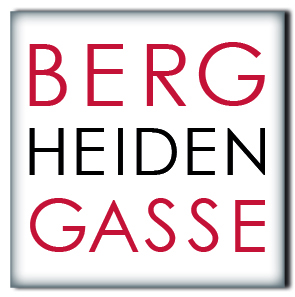 Kooperatives Offenes Lernen:
ArbeitsauftragKooperatives Offenes Lernen:
ArbeitsauftragKooperatives Offenes Lernen:
ArbeitsauftragKooperatives Offenes Lernen:
Arbeitsauftrag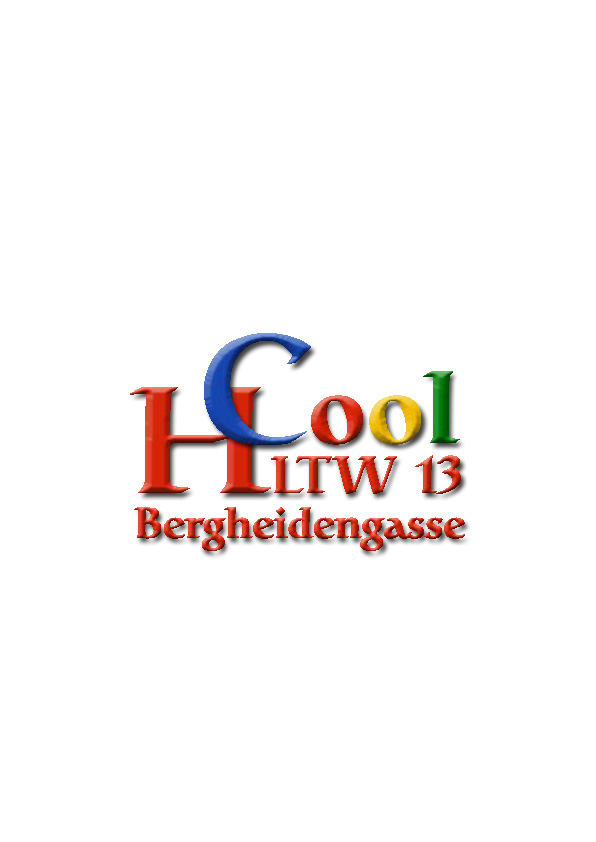 4hrdBilanzierungBilanzierungBilanzierungBilanzierungSchuljahr:
2020/2021Schuljahr:
2020/2021Schuljahr:
2020/2021Schuljahr:
2020/2021Schuljahr:
2020/20214hrdRWCORWCORWCORWCOSchuljahr:
2020/2021Schuljahr:
2020/2021Schuljahr:
2020/2021Schuljahr:
2020/2021Schuljahr:
2020/2021Arbeitsbeginn:AprilArbeitsbeginn:AprilFertigstellung:AprilSozialform:… + L= mit LehrerinKontrolle der Abgabe:Kontrolle der Abgabe:Kontrolle der Abgabe:Kontrolle der Abgabe:Kontrolle der Abgabe:Kontrolle der Abgabe:LERNZIELE:LERNZIELE:LERNZIELE:LERNZIELE:LERNZIELE:LERNZIELE:Ziel erreicht:
SelbsteinschätzungZiel erreicht:
SelbsteinschätzungZiel erreicht:
SelbsteinschätzungZiel erreicht:
SelbsteinschätzungLERNZIELE:LERNZIELE:LERNZIELE:LERNZIELE:LERNZIELE:LERNZIELE:1234Ich kann den Lehrstoff des Vorjahres selbständig wiederholen.Ich kann den Lehrstoff des Vorjahres selbständig wiederholen.Ich kann den Lehrstoff des Vorjahres selbständig wiederholen.Ich kann den Lehrstoff des Vorjahres selbständig wiederholen.Ich kann den Lehrstoff des Vorjahres selbständig wiederholen.Ich kann den Lehrstoff des Vorjahres selbständig wiederholen.Ich kann Jahresabschlussaufgaben für ein Unternehmen lösenIch kann Jahresabschlussaufgaben für ein Unternehmen lösenIch kann Jahresabschlussaufgaben für ein Unternehmen lösenIch kann Jahresabschlussaufgaben für ein Unternehmen lösenIch kann Jahresabschlussaufgaben für ein Unternehmen lösenIch kann Jahresabschlussaufgaben für ein Unternehmen lösenSOZIALE LERNZIELESOZIALE LERNZIELESOZIALE LERNZIELESOZIALE LERNZIELESOZIALE LERNZIELESOZIALE LERNZIELESOZIALE LERNZIELESOZIALE LERNZIELESOZIALE LERNZIELESOZIALE LERNZIELEIch kann mit einem Partner arbeitenIch kann mit einem Partner arbeitenIch kann mit einem Partner arbeitenIch kann mit einem Partner arbeitenIch kann mit einem Partner arbeitenIch kann mit einem Partner arbeitenIch frage den Prof. wenn ich nicht weiter weißIch frage den Prof. wenn ich nicht weiter weißIch frage den Prof. wenn ich nicht weiter weißIch frage den Prof. wenn ich nicht weiter weißIch frage den Prof. wenn ich nicht weiter weißIch frage den Prof. wenn ich nicht weiter weißNrAufgabe / ProblemstellungSozialformPflicht/Wahlerledigt1.Lösen Sie die Jahresabschlussaufgaben im Zusammenhang mit dem Gebäudeden Maschinendem Hotelbusden Waren (Vorräten)den Rückstellungenden ForderungenGeben Sie ein detailliertes Feedback pro Bereich (Gebäude, etc) über ihre Kompetenz. Was können Sie gut, wo genau gibt es noch SchwierigkeitenPflichtKontoSollHaben0 Gebäude406.250.000 Maschinen (direkte Abschreibung)5.001,000 LKW (Hotelbus)17.250,001 Vorrat Champagner360,001 Vorrat Lebensmittel5.710,002 gewährtes Darlehen10.000,002 Einzelwertberichtigung zu Forderungen6.200,003 Rückstellung für Schadenersatz25.000,003 Bankdarlehen55.000,00Bau des Wellnesscenters160.000.00Renovierung des Stiegenhauses55.000,00215.000,0020 % USt43.000,00Gesamtsumme258.000,00AnlagengegenstandSachverhaltSchankanlageDie Schankanlage verbleibt weiterhin im Betrieb.KüchenherdeDie Küchenherde werden weiterhin genutzt.WaschautomatDer Waschautomat scheidet mit Jahresende unentgeltlich aus dem Unternehmen aus.Dampfgarer(Steamer)Der Dampfgarer wurde am 17.05.10 gekauft und sofort in Betrieb genommen. Kauf und Rechnungsausgleich wurden ordnungsgemäß verbucht. Der Anlagenzugang wurde bisher noch nicht im Anlagenverzeichnis erfasst.Anschaffungswert: 5.600,00 EUR nettoNutzungsdauer: 8 JahreBügelmaschineDie Bügelmaschine wurde am 13.08.10 um 3.000,00 EUR exkl. 20 % USt gekauft. Zusätzlich verrechnete der Lieferant  300,00 EUR exkl. USt für Zustellung und Montage. In diesem Zusammenhang wurde ordnungsgemäß gebucht aber nichts im Anlagenverzeichnis eingetragen.Nutzungsdauer: 5 JahreDunstabzugshaubeAm 27.12.10 wurde eine Dunstabzugshaube  (Nutzungsdauer: 4 Jahre) um 420,00 EUR  inkl. 20 % USt minus 10 % Rabatt gekauft und mittels Kreditkarte bezahlt. Bisher wurde in diesem Zusammenhang noch nichts verbucht.Anfangsbestand Champagner10 Flaschen zu 36,00  EURZukauf am 4.5.201050 Flaschen zu 32,00  EURZukauf am 1.7.201030 Flaschen zu 33,00  EURZukauf am 1.10. 201010 Flaschen zu 31,00  EUR30.12.09B189Im Vorjahr wurde eine Rückstellung für Schadenersatz gebildet. Wir haben den Prozess verloren und wurden zu einer Schadenersatzzahlung in der Höhe von 11.000,00 EUR verurteilt, der Betrag wurde am 30.12.10 überwiesen. Es erfolgte noch keine Buchung.31.12.09U23Wir rechnen mit Kosten für den Jahresabschluss in der Höhe von 4.000,00 EUR exkl. USt. Für diesen Zweck soll eine Rückstellung gebildet werden.KundeHöhe der ForderungUStAnmerkungen20017 Berger3.300,0010 %Wir haben dem Kunden Berger ein Buffet geliefert. Aufgrund einer Auskunft beim KSV rechnen wird damit, dass wir 90% unserer Forderung verlieren werden.20023 Karner1.440,0020 %Die Forderung gegenüber dem Kunden Karner wurde im Vorjahr zu 60 % wertberichtigt. Der Konkurs des Kunden Karner wurde am 20.12.10 bestätigt und die Quote wurde mit 15 % festgelegt.